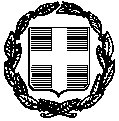 ΘΕΜΑ: «ΑΝΑΘΕΣΗ ΕΚΠΑΙΔΕΥΤΙΚΗΣ ΕΚΔΡΟΜΗΣ ΤΟΥ 6ου  ΓΥΜΝΑΣΙΟΥ ΗΡΑΚΛΕΙΟΥ ΣΤΗΝ ΑΘΗΝΑ ΣΕ ΤΑΞΙΔΙΩΤΙΚΟ ΓΡΑΦΕΙΟ»Σύμφωνα με την Υ.Α. 20883/ΓΔ4/12-2-2020 και με την προκήρυξη ενδιαφέροντος με αρ. Πρωτ.497 /29-1-22 που αναρτήθηκε στο διαδίκτυο, το 6ο Γυμνάσιο Ηρακλείου μετά την αξιολόγηση των προσφορών από επιτροπή (πράξη 6/02-12-22), ανέθεσε τη διοργάνωση της εκπαιδευτικής επίσκεψης μαθητών του σχολείου στην Αθήνα από τις 08/2/2023 μέχρι τις 12/2/2023, στο ταξιδιωτικό γραφείο  Vai Travel,  κρίνοντας την προσφορά του, συμφέρουσα οικονομικά για τους μαθητές και ως απόλυτα σύμφωνη με όσα είχαν ζητηθεί. Στο σχολείο κατατέθηκαν 4 προσφορές, μία από το Vai Travel με 217 ευρώ, μία από το  Landmarks με 220 ευρώ, μια από το Connection με219 ευρώ και μία από το Samolis Travel με 264 ευρώ, κατ’ άτομο.Υπενθυμίζεται ότι, βάσει της Υ.Α.,  η  προθεσμία για πιθανές ενστάσεις λήγει την Τετάρτη 07/12/22  και ώρα 13:30 μ.μ, οπότε και θα πρέπει να έχουν υποβληθεί στο γραφείο της Διεύθυνσης  του 6ου Γυμνασίου.                                                                                                        Η  Διευθύντρια                                                                               ΚΟΛΥΒΑΚΗ-ΠΕΡΒΟΛΑΡΑΚΗ ΑΙΚΑΤΕΡΙΝΗ E Λ Λ Η Ν Ι Κ Η    Δ Η Μ Ο Κ Ρ Α Τ Ι ΑΥΠΟΥΡΓΕΙΟ ΠΑΙΔΕΙΑΣ & ΘΡΗΣΚΕΥΜΑΤΩΝΠΕΡΙΦΕΡΕΙΑΚΗ Δ/ΝΣΗ Π/ΘΜΙΑΣ & Δ/ΘΜΙΑΣ ΕΚΠ/ΣΗΣ ΚΡΗΤΗΣΔ/ΝΣΗ Δ/ΘΜΙΑΣ ΕΚΠ/ΣΗΣ ΗΡΑΚΛΕΙΟΥ6ο ΓΥΜΝΑΣΙΟ ΗΡΑΚΛΕΙΟΥE Λ Λ Η Ν Ι Κ Η    Δ Η Μ Ο Κ Ρ Α Τ Ι ΑΥΠΟΥΡΓΕΙΟ ΠΑΙΔΕΙΑΣ & ΘΡΗΣΚΕΥΜΑΤΩΝΠΕΡΙΦΕΡΕΙΑΚΗ Δ/ΝΣΗ Π/ΘΜΙΑΣ & Δ/ΘΜΙΑΣ ΕΚΠ/ΣΗΣ ΚΡΗΤΗΣΔ/ΝΣΗ Δ/ΘΜΙΑΣ ΕΚΠ/ΣΗΣ ΗΡΑΚΛΕΙΟΥ6ο ΓΥΜΝΑΣΙΟ ΗΡΑΚΛΕΙΟΥΗράκλειο : 05/12/22Αρ. Πρωτ.: 513Ταχ. Δ/νση     Ταχ. Κώδικας Πληροφορίες       e-mail                 :  Δουκός Μποφώρ 19, Ηράκλειο:  712 02:  Περβολαράκη Αικατερίνη:  2810220729 /2810301295:  6ogymnasio@gmail.com Ηράκλειο : 05/12/22Αρ. Πρωτ.: 513